Marisol Bella - Alvaro ChapuisTécnicos Prevencionistas en Seguridad e Higiene Industrial en el TrabajoEn la actualidad la Prevención de Riesgos Laborales adquiere mayor importancia ya sea por el cuidado de los trabajadores, la disminución de costos directos e indirectos que implican los accidentes laborales como el cumplimiento con la normativa vigente.Le proponemos concretar una entrevista para evaluar las condiciones de su empresa, enfocar  los puntos de mayor atención y planificar la Gestión del Riesgo.Estamos a sus órdenes: achapuis@adinet.com.uy/ 099730608 Novedades en Prevención Laboral¿Cuáles son las ventajas de la seguridad e higiene industrial?La implementación de programas de seguridad e higiene industrial a objeto de lograr un ambiente seguro en el área de trabajo y que los trabajadores realicen sus labores cotidianas con seguridad y tranquilidad, es parte integral de una buena gestión empresarial.El hecho de implementar programas de seguridad e higiene industrial en los centros de trabajo se justifica por el solo hecho de prevenir los riesgos laborales que puedan causar daños al trabajador.Cuanto más peligrosa sea una determinada operación, mayor debe ser el cuidado y las precauciones que se observen al efectuarla.La prevención de accidentes y la producción eficiente son aspectos complementarios y que van a la par. En ese marco, se puede afirmar que se puede lograr una mayor producción y de mejor calidad, en tanto el ambiente laboral sea el adecuado y brinde la seguridad necesaria al trabajador para desarrollar su trabajo de manera eficiente.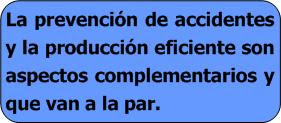 La reducción de los riesgos laborales tiene una repercusión directa en los costos de operación de cualquier unidad empresarial y por ende tiene un impacto positivo en las utilidades.La aplicación de programas de seguridad e higiene industrial puede entre muchos otros beneficios:Reducir el tiempo perdido por interrupción del trabajo, repercutiendo favorablemente en los tiempos disponibles de producción.Evitar la repetición de accidentes.Reducir los costos relacionados a lesiones.Reducir los costos relacionados a daños a la propiedad.Crear un ambiente laboral con las condiciones adecuadas para el desarrollo de actividades, elevando de esta manera la productividad.Mejorar la calidad de vida del trabajador.Aspectos negativos resultantes de la falta de programas de seguridad e higiene industrialMuchos son los efectos negativos que el trabajo puede tener para la salud del trabajador. La ocurrencia de accidentes son los indicadores inmediatos y más evidentes de las malas condiciones del lugar de trabajo. Dado el importante efecto de estos, la lucha contra ellos es el primer paso de toda actividad preventiva.Los costos elevados generados por accidentes laborales no son las únicas consecuencias negativas, dado que en muchos casos la salud del trabajador sufre daños irreparables pudiendo ocasionar incapacidad laboral permanente.Además del padecimiento físico y moral del trabajador y su familia, la ocurrencia de accidentes, reducen temporalmente o definitivamente la posibilidad de trabajar, siendo un freno para el desarrollo personal del individuo.Las pérdidas generadas por la falta de programas de seguridad e higiene industrial, afectan negativamente a la economía de la empresa, ya que involucran el costo de los equipos, edificios y materiales. Otros costos asociados son: pago de indemnizaciones, pérdida de producción, de mercado (por incumplimientos), entrenamiento de nuevo personal, etc.Marisol Bella - Alvaro Chapuis